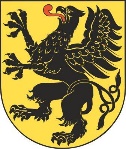 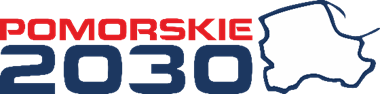 Zarząd Województwa Pomorskiego informuje, że od 4 października do 18 listopada 2022 r. trwająKONSULTACJE
zmiany projektu Regionalnego Programu Strategicznego w zakresie gospodarki, rynku pracy, oferty turystycznej i czasu wolnego* 
Z pełną treściąprojektu Regionalnego Programu Strategicznego w zakresie gospodarki, ryku pracy, oferty turystycznej i czasu wolnegooraz dokumentów i informacji związanych z procesem konsultacjimożna zapoznać się na stronie internetowej www.strategia2030.pomorskie.eu w zakładce Regionalne Programy Strategiczne.Z niezbędną dokumentacją sprawy można również zapoznać się w sekretariacieDepartamentu Rozwoju Gospodarczego Urzędu MarszałkowskiegoWojewództwa Pomorskiego przy ul. Augustyńskiego 2 w Gdańsku, gdzie jest ona wyłożona do wglądu.Opinie, uwagi i wnioski dotyczące dokumentumożna przesyłać na adres:Urząd Marszałkowski Województwa Pomorskiegoul. Okopowa 21/27, 80-810 Gdańskz dopiskiem „Konsultacje RPS Gospodarka 2030”lub na adres poczty elektronicznejgospodarka2030@pomorskie.eu do 18 listopada 2022 r. Organem właściwym do rozpatrzenia zgłoszonych opinii, uwag i wnioskówjest Zarząd Województwa Pomorskiego.*Projekt Regionalnego Programu Strategicznego w zakresie gospodarki, rynku pracy, oferty turystycznej i czasu wolnego pełni również funkcję regionalnej strategii innowacji.